Outdoor itemsFor yourself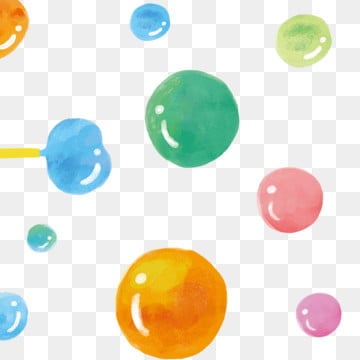 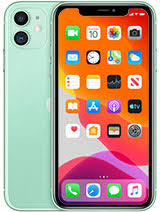 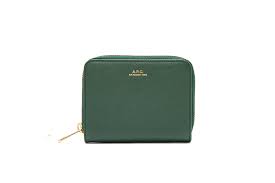 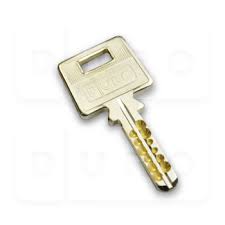 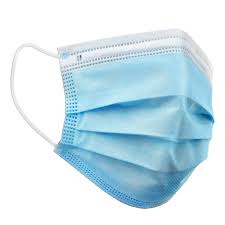 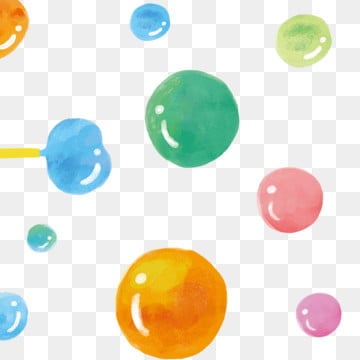 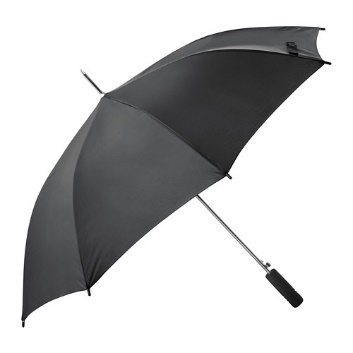 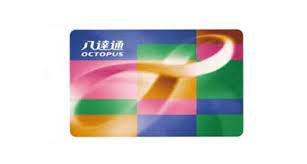 For Baby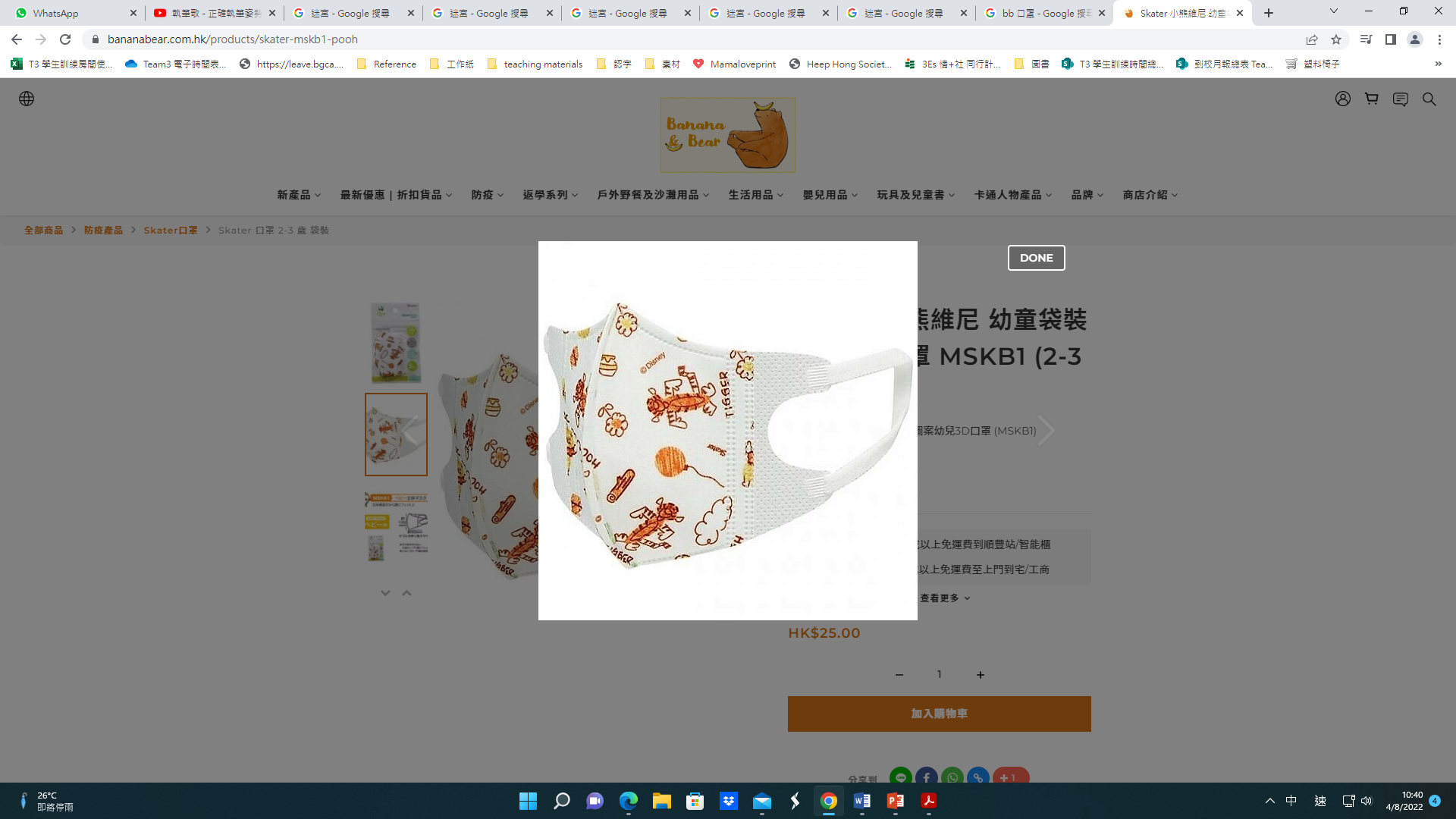 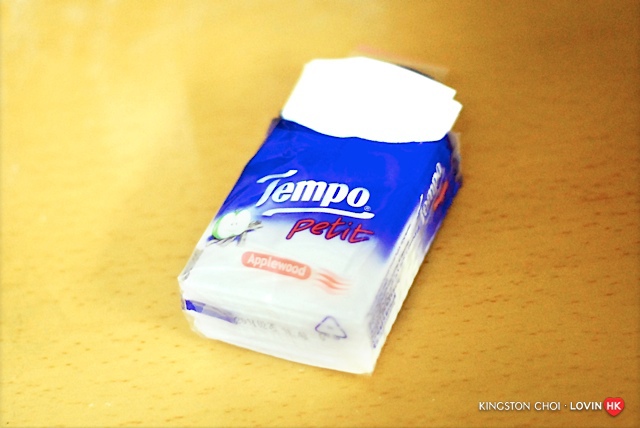 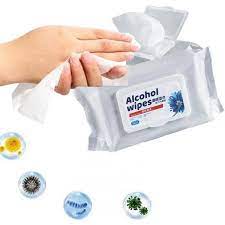 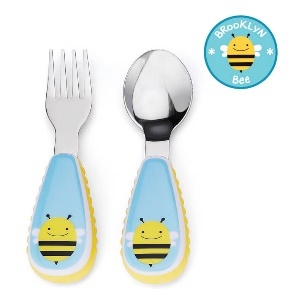 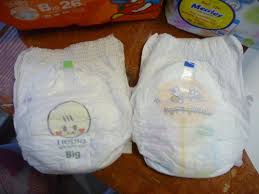 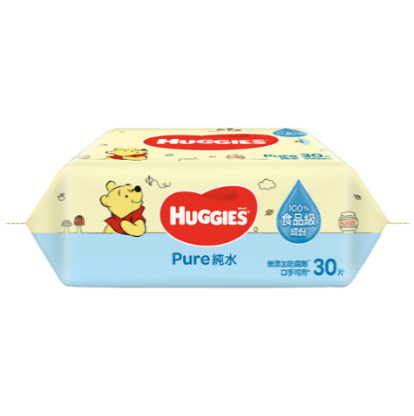 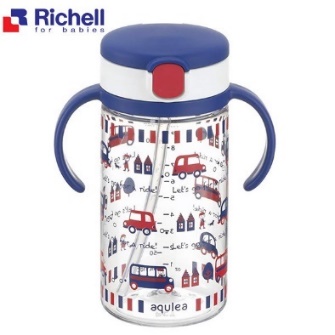 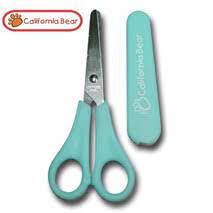 